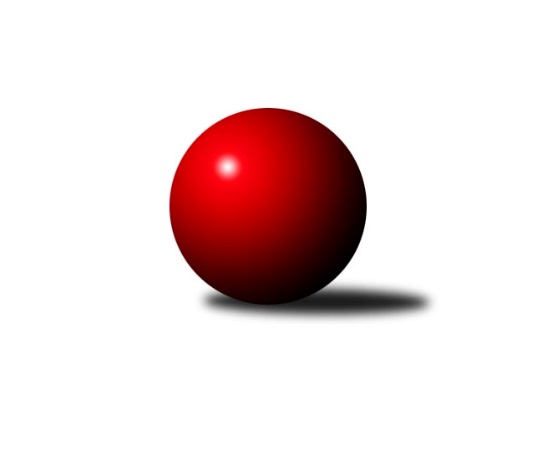 Č.21Ročník 2014/2015	28.3.2015Nejlepšího výkonu v tomto kole: 3253 dosáhlo družstvo: TJ Spartak Pelhřimov2. KLZ B 2014/2015Výsledky 21. kolaSouhrnný přehled výsledků:KK PSJ Jihlava	- TJ Spartak Pelhřimov	1:7	3115:3253	8.0:16.0	28.3.TJ Sokol Vracov	- HKK Olomouc	1:7	3046:3164	9.5:14.5	28.3.TJ Sokol Luhačovice	- KK Slovan Rosice	2:6	3075:3235	9.0:15.0	28.3.TJ Jiskra Otrokovice	- TJ Jiskra Nová Bystřice	2:6	2821:3020	9.0:15.0	28.3.Tabulka družstev:	1.	KK Slovan Rosice	17	15	0	2	105.0 : 31.0 	254.0 : 154.0 	 3214	30	2.	KK Mor.Slávia Brno	17	13	1	3	90.0 : 46.0 	224.5 : 183.5 	 3090	27	3.	TJ Jiskra Nová Bystřice	16	11	1	4	75.0 : 53.0 	207.5 : 176.5 	 3107	23	4.	HKK Olomouc	17	10	1	6	81.0 : 55.0 	216.5 : 191.5 	 3100	21	5.	KK Vyškov	18	8	1	9	67.5 : 76.5 	203.5 : 228.5 	 3086	17	6.	TJ Sokol Luhačovice	17	6	1	10	54.0 : 82.0 	178.0 : 230.0 	 2973	13	7.	TJ Sokol Vracov	17	6	0	11	59.0 : 77.0 	200.0 : 208.0 	 3092	12	8.	TJ Spartak Pelhřimov	16	5	1	10	52.0 : 76.0 	186.5 : 197.5 	 3059	11	9.	TJ Jiskra Otrokovice	17	4	1	12	48.0 : 88.0 	182.5 : 225.5 	 3001	9	10.	KK PSJ Jihlava	18	3	1	14	48.5 : 95.5 	187.0 : 245.0 	 2998	7Podrobné výsledky kola:	 KK PSJ Jihlava	3115	1:7	3253	TJ Spartak Pelhřimov	Dana Fišerová *1	116 	 115 	 109 	120	460 	 0:4 	 562 	 141	135 	 138	148	Štěpánka Vytisková	Eva Rosendorfská	130 	 144 	 133 	141	548 	 1:3 	 552 	 147	145 	 137	123	Petra Skotáková	Šárka Vacková	142 	 125 	 129 	135	531 	 1:3 	 552 	 138	135 	 138	141	Simona Černušková	Simona Matulová	141 	 129 	 118 	134	522 	 3:1 	 509 	 131	126 	 117	135	Jozefina Vytisková	Kristýna Dúšková	137 	 146 	 131 	126	540 	 1:3 	 548 	 144	130 	 144	130	Aneta Kusiová	Lenka Habrová	119 	 131 	 142 	122	514 	 2:2 	 530 	 139	121 	 130	140	Ludmila Landkamerovározhodčí: střídání: *1 od 61. hodu Eva DušekNejlepší výkon utkání: 562 - Štěpánka Vytisková	 TJ Sokol Vracov	3046	1:7	3164	HKK Olomouc	Veronika Presová	130 	 109 	 100 	124	463 	 1:3 	 502 	 113	142 	 121	126	Marie Chmelíková	Kristýna Kuchynková	115 	 129 	 115 	113	472 	 1:3 	 520 	 136	123 	 129	132	Hana Malíšková	Monika Niklová	129 	 121 	 133 	123	506 	 1:3 	 545 	 127	143 	 139	136	Andrea Tatoušková	Hana Beranová	141 	 129 	 135 	129	534 	 1:3 	 540 	 129	131 	 142	138	Jaroslava Havranová	Michaela Zajacová	131 	 142 	 150 	134	557 	 2:2 	 574 	 148	135 	 145	146	Silvie Vaňková	Markéta Ptáčková	138 	 127 	 132 	117	514 	 3.5:0.5 	 483 	 130	114 	 132	107	Kateřina Bajerovározhodčí: Nejlepší výkon utkání: 574 - Silvie Vaňková	 TJ Sokol Luhačovice	3075	2:6	3235	KK Slovan Rosice	Andrea Černochová	137 	 141 	 133 	128	539 	 1:3 	 573 	 134	145 	 152	142	Lucie Vaverková	Hana Konečná	139 	 114 	 122 	125	500 	 2:2 	 498 	 126	132 	 123	117	Šárka Palková	Jana Mikulcová	122 	 115 	 131 	126	494 	 0:4 	 589 	 142	156 	 153	138	Naděžda Dobešová	Hana Krajíčková	141 	 134 	 124 	131	530 	 3:1 	 511 	 132	143 	 109	127	Eva Putnová	Monika Hubíková	139 	 124 	 135 	134	532 	 1:3 	 573 	 142	146 	 161	124	Iva Rosendorfová	Ludmila Pančochová *1	116 	 122 	 119 	123	480 	 2:2 	 491 	 115	117 	 132	127	Andrea Axmanová *2rozhodčí: střídání: *1 od 91. hodu Helena Konečná, *2 od 61. hodu Magda WinterováNejlepší výkon utkání: 589 - Naděžda Dobešová	 TJ Jiskra Otrokovice	2821	2:6	3020	TJ Jiskra Nová Bystřice	Jitka Bětíková	74 	 85 	 93 	99	351 	 0:4 	 536 	 148	128 	 121	139	Radka Budošová	Jana Bednaříková	130 	 129 	 116 	125	500 	 2:2 	 498 	 126	107 	 137	128	Iva Molová	Barbora Divílková ml. ml.	117 	 124 	 130 	130	501 	 4:0 	 435 	 105	122 	 102	106	Veronika Pýchová	Renata Mikulcová st.	123 	 117 	 111 	150	501 	 1:3 	 515 	 132	120 	 135	128	Veronika Baudyšová	Tereza Divílková	107 	 135 	 124 	113	479 	 1:3 	 513 	 128	105 	 144	136	Lucie Vrecková	Hana Jonášková	114 	 112 	 124 	139	489 	 1:3 	 523 	 125	116 	 145	137	Gabriela Filakovskározhodčí: Nejlepší výkon utkání: 536 - Radka BudošováPořadí jednotlivců:	jméno hráče	družstvo	celkem	plné	dorážka	chyby	poměr kuž.	Maximum	1.	Naděžda Dobešová 	KK Slovan Rosice	564.70	368.8	195.9	1.5	9/10	(608)	2.	Martina Ančincová 	TJ Jiskra Otrokovice	553.76	366.0	187.8	3.3	9/9	(599)	3.	Silvie Vaňková 	HKK Olomouc	550.54	365.5	185.1	3.9	9/10	(609)	4.	Iva Rosendorfová 	KK Slovan Rosice	547.29	357.8	189.5	4.1	7/10	(573)	5.	Jana Vejmolová 	KK Vyškov	542.83	362.8	180.0	4.8	8/9	(574)	6.	Gabriela Filakovská 	TJ Jiskra Nová Bystřice	542.33	364.0	178.4	4.5	8/9	(566)	7.	Markéta Ptáčková 	TJ Sokol Vracov	541.64	361.3	180.4	5.1	9/9	(584)	8.	Michaela Zajacová 	TJ Sokol Vracov	541.10	369.6	171.5	5.6	9/9	(574)	9.	Andrea Axmanová 	KK Slovan Rosice	540.08	364.0	176.1	3.8	7/10	(571)	10.	Mariana Kreuzingerová 	TJ Sokol Vracov	534.48	358.3	176.2	5.0	8/9	(579)	11.	Hana Beranová 	TJ Sokol Vracov	534.41	365.3	169.1	5.4	9/9	(557)	12.	Radka Budošová 	TJ Jiskra Nová Bystřice	530.40	358.6	171.8	6.4	9/9	(578)	13.	Monika Rusňáková 	KK Mor.Slávia Brno	527.73	357.6	170.2	4.5	7/9	(576)	14.	Magda Winterová 	KK Slovan Rosice	527.40	354.0	173.4	5.3	9/10	(553)	15.	Romana Sedlářová 	KK Mor.Slávia Brno	527.26	353.9	173.4	5.2	9/9	(614)	16.	Lenka Wognitschová 	KK Vyškov	525.88	357.3	168.6	6.4	8/9	(565)	17.	Iva Molová 	TJ Jiskra Nová Bystřice	525.32	357.6	167.7	6.4	9/9	(595)	18.	Šárka Palková 	KK Slovan Rosice	524.84	359.2	165.7	5.9	8/10	(570)	19.	Michaela Slavětínská 	KK Mor.Slávia Brno	523.93	360.4	163.6	8.5	9/9	(588)	20.	Lenka Habrová 	KK PSJ Jihlava	522.98	353.6	169.4	5.6	9/10	(558)	21.	Jaroslava Havranová 	HKK Olomouc	522.60	351.2	171.4	4.7	10/10	(576)	22.	Eva Putnová 	KK Slovan Rosice	520.23	353.6	166.6	6.7	10/10	(564)	23.	Aneta Kusiová 	TJ Spartak Pelhřimov	520.09	355.1	165.0	7.0	9/10	(562)	24.	Marie Chmelíková 	HKK Olomouc	519.88	348.0	171.9	5.7	8/10	(572)	25.	Jitka Žáčková 	KK Mor.Slávia Brno	519.42	354.4	165.0	6.1	9/9	(578)	26.	Veronika Baudyšová 	TJ Jiskra Nová Bystřice	518.14	349.0	169.2	6.5	9/9	(562)	27.	Simona Černušková 	TJ Spartak Pelhřimov	517.41	349.2	168.2	6.2	8/10	(552)	28.	Monika Anderová 	KK Vyškov	517.25	351.4	165.8	7.4	9/9	(563)	29.	Hana Konečná 	TJ Sokol Luhačovice	517.20	353.5	163.7	6.8	8/9	(551)	30.	Lucie Vrecková 	TJ Jiskra Nová Bystřice	517.13	358.7	158.4	9.9	9/9	(577)	31.	Jozefina Vytisková 	TJ Spartak Pelhřimov	515.88	356.0	159.8	8.3	8/10	(565)	32.	Ludmila Landkamerová 	TJ Spartak Pelhřimov	515.39	350.5	164.9	7.6	9/10	(546)	33.	Andrea Černochová 	TJ Sokol Luhačovice	515.30	348.3	167.0	6.3	7/9	(579)	34.	Kristýna Dúšková 	KK PSJ Jihlava	514.03	350.5	163.6	7.3	7/10	(555)	35.	Zuzana Štěrbová 	KK Vyškov	512.54	355.0	157.5	6.7	9/9	(548)	36.	Hana Malíšková 	HKK Olomouc	512.33	353.7	158.6	6.7	7/10	(549)	37.	Ludmila Pančochová 	TJ Sokol Luhačovice	509.33	352.4	156.9	6.7	9/9	(554)	38.	Andrea Tatoušková 	HKK Olomouc	508.87	345.7	163.2	6.5	9/10	(546)	39.	Eva Rosendorfská 	KK PSJ Jihlava	508.11	349.5	158.7	7.3	8/10	(557)	40.	Štěpánka Vytisková 	TJ Spartak Pelhřimov	507.22	352.1	155.1	6.8	10/10	(562)	41.	Šárka Vacková 	KK PSJ Jihlava	506.33	350.8	155.6	7.7	8/10	(562)	42.	Monika Tilšerová 	KK Vyškov	506.32	348.7	157.6	8.9	9/9	(542)	43.	Zuzana Ančincová 	TJ Jiskra Otrokovice	505.48	348.9	156.5	8.4	8/9	(540)	44.	Lenka Kričinská 	KK Mor.Slávia Brno	504.95	346.1	158.9	9.3	8/9	(573)	45.	Simona Matulová 	KK PSJ Jihlava	501.92	347.7	154.2	8.5	7/10	(572)	46.	Pavlína Březinová 	KK Mor.Slávia Brno	501.84	349.8	152.1	9.7	9/9	(571)	47.	Petra Skotáková 	TJ Spartak Pelhřimov	501.20	349.6	151.6	8.6	10/10	(553)	48.	Hana Krajíčková 	TJ Sokol Luhačovice	497.19	348.1	149.1	11.2	9/9	(542)	49.	Pavla Fialová 	KK Vyškov	495.56	343.9	151.6	9.9	6/9	(523)	50.	Monika Hubíková 	TJ Sokol Luhačovice	492.82	341.6	151.2	8.5	8/9	(574)	51.	Dana Fišerová 	KK PSJ Jihlava	492.75	341.4	151.4	10.8	7/10	(547)	52.	Jana Bednaříková 	TJ Jiskra Otrokovice	492.72	343.2	149.5	9.2	9/9	(540)	53.	Kateřina Bajerová 	HKK Olomouc	488.65	339.6	149.1	9.5	8/10	(562)	54.	Eva Dušek 	KK PSJ Jihlava	487.38	342.3	145.1	10.3	8/10	(526)	55.	Veronika Pýchová 	TJ Jiskra Nová Bystřice	483.27	339.6	143.7	10.7	9/9	(522)	56.	Hana Jonášková 	TJ Jiskra Otrokovice	483.01	339.2	143.8	11.7	9/9	(531)	57.	Monika Niklová 	TJ Sokol Vracov	477.13	331.5	145.6	10.5	8/9	(556)	58.	Renata Mikulcová  st.	TJ Jiskra Otrokovice	470.21	336.9	133.3	12.4	9/9	(507)	59.	Helena Konečná 	TJ Sokol Luhačovice	441.86	317.8	124.1	17.4	7/9	(507)		Anna Kalasová 	KK Mor.Slávia Brno	573.00	394.0	179.0	4.0	1/9	(573)		Denisa Martináková 	TJ Sokol Vracov	562.00	394.0	168.0	7.0	1/9	(562)		Lucie Vaverková 	KK Slovan Rosice	560.44	370.5	189.9	0.7	4/10	(573)		Jana Vránková 	KK Mor.Slávia Brno	541.00	378.0	163.0	2.0	1/9	(541)		Hana Kropáčová 	HKK Olomouc	535.25	359.3	176.0	5.0	4/10	(549)		Hana Veselá 	KK Slovan Rosice	532.39	362.6	169.8	4.9	6/10	(576)		Renata Svobodová 	KK Slovan Rosice	516.00	358.0	158.0	6.0	1/10	(516)		Miroslava Matějková 	TJ Spartak Pelhřimov	514.25	346.8	167.5	8.3	1/10	(560)		Terézia Magdolenová 	KK Vyškov	509.00	351.0	158.0	6.0	1/9	(509)		Denisa Hamplová 	HKK Olomouc	506.38	348.0	158.4	8.5	4/10	(553)		Zdenka Svobodová 	TJ Sokol Luhačovice	503.53	354.8	148.7	8.4	5/9	(563)		Tereza Divílková 	TJ Jiskra Otrokovice	500.50	340.5	160.0	6.0	2/9	(522)		Barbora Divílková ml.  ml.	TJ Jiskra Otrokovice	496.56	355.0	141.5	10.7	5/9	(512)		Kateřina Carnová 	TJ Spartak Pelhřimov	495.50	340.0	155.5	8.5	2/10	(503)		Františka Petříková 	TJ Jiskra Otrokovice	494.08	336.2	157.9	8.0	5/9	(530)		Zdena Vytisková 	TJ Spartak Pelhřimov	490.10	340.1	150.0	8.6	5/10	(520)		Veronika Brychtová 	KK PSJ Jihlava	489.89	337.2	152.7	8.8	3/10	(513)		Radka Šindelářová 	KK Mor.Slávia Brno	488.67	351.3	137.3	12.3	3/9	(519)		Lucie Trávníčková 	KK Vyškov	486.60	345.2	141.4	11.1	5/9	(523)		Michaela Běhounová 	TJ Jiskra Nová Bystřice	484.00	335.0	149.0	6.0	1/9	(484)		Natálie Polanská 	TJ Sokol Vracov	482.67	343.0	139.7	14.3	3/9	(507)		Veronika Presová 	TJ Sokol Vracov	481.07	335.1	146.0	11.3	5/9	(560)		Jana Mikulcová 	TJ Sokol Luhačovice	477.67	345.3	132.3	15.5	3/9	(520)		Lea Olšáková 	KK Mor.Slávia Brno	468.50	341.0	127.5	14.5	2/9	(488)		Lucie Polešovská 	TJ Sokol Vracov	468.00	332.0	136.0	16.0	1/9	(468)		Kristýna Kuchynková 	TJ Sokol Vracov	465.00	326.8	138.2	13.1	5/9	(501)		Irena Partlová 	KK PSJ Jihlava	453.33	325.0	128.3	12.7	3/10	(476)		Renata Vránková 	TJ Jiskra Nová Bystřice	446.00	325.0	121.0	20.0	1/9	(446)		Eva Doubková 	KK PSJ Jihlava	422.00	302.0	120.0	14.0	1/10	(422)		Jitka Bětíková 	TJ Jiskra Otrokovice	359.50	269.0	90.5	21.5	1/9	(368)Sportovně technické informace:Starty náhradníků:registrační číslo	jméno a příjmení 	datum startu 	družstvo	číslo startu
Hráči dopsaní na soupisku:registrační číslo	jméno a příjmení 	datum startu 	družstvo	Program dalšího kola:22. kolo11.4.2015	so	10:00	KK Slovan Rosice - TJ Jiskra Otrokovice	11.4.2015	so	12:00	TJ Jiskra Nová Bystřice - TJ Sokol Vracov	11.4.2015	so	13:00	TJ Spartak Pelhřimov - TJ Sokol Luhačovice	11.4.2015	so	14:00	HKK Olomouc - KK Mor.Slávia Brno	Nejlepší šestka kola - absolutněNejlepší šestka kola - absolutněNejlepší šestka kola - absolutněNejlepší šestka kola - absolutněNejlepší šestka kola - dle průměru kuželenNejlepší šestka kola - dle průměru kuželenNejlepší šestka kola - dle průměru kuželenNejlepší šestka kola - dle průměru kuželenNejlepší šestka kola - dle průměru kuželenPočetJménoNázev týmuVýkonPočetJménoNázev týmuPrůměr (%)Výkon9xNaděžda DobešováRosice58910xNaděžda DobešováRosice113.915896xSilvie VaňkováHKK Olomouc5744xRadka BudošováNová Bystřice111.395367xIva RosendorfováRosice5735xLucie VaverkováRosice110.825737xLucie VaverkováRosice5735xIva RosendorfováRosice110.825732xŠtěpánka VytiskováPelhřimov A5626xSilvie VaňkováHKK Olomouc110.055745xMichaela ZajacováVracov5572xŠtěpánka VytiskováPelhřimov A108.7562